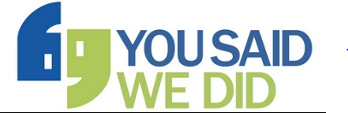 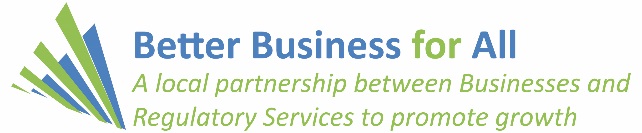 Understanding businessInconsistent enforcementMore business engagementOnline supportPlain English and jargon free letters